Science Revision for primary 1 [1]Look at the pictures and Circle the living things: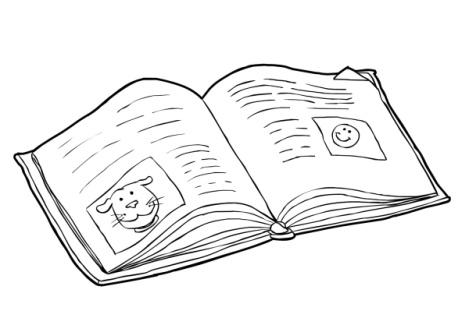 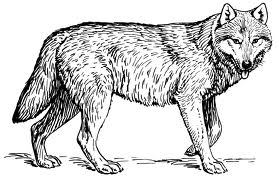 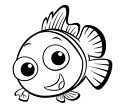 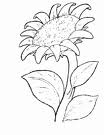 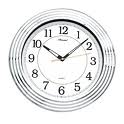 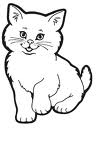 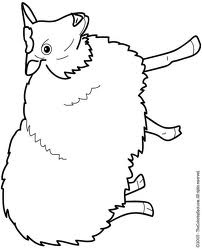 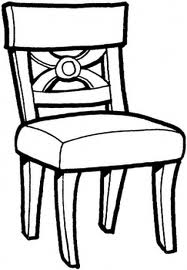 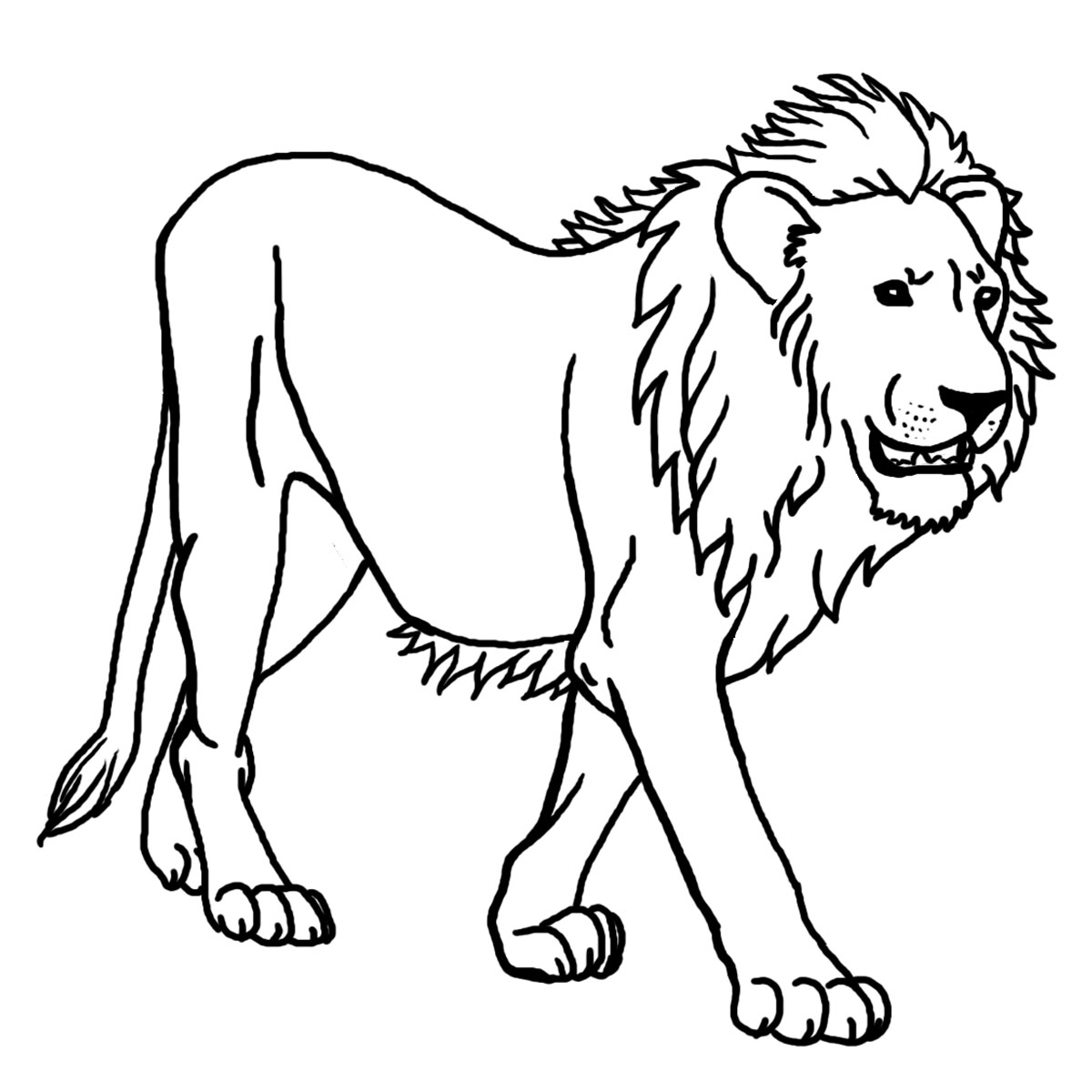 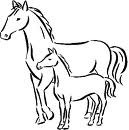 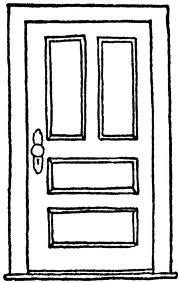 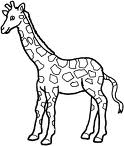 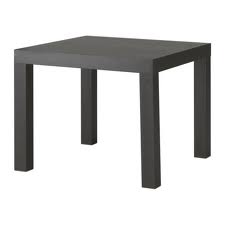 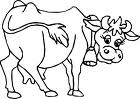 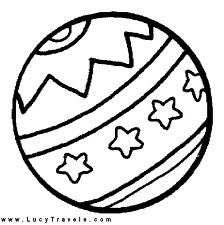 2- Put the words in the correct place: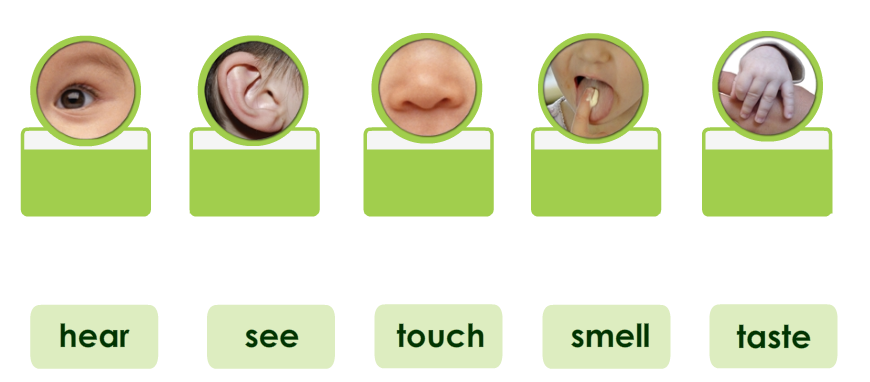  3-Label the picture using the following words :	Eye – ear – mouth – nose – eye brow – hair 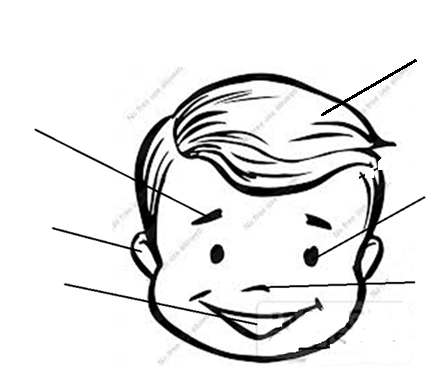 4- Label the Parts of the body :Eyes – nose – hand – leg – head – ear – mouth  -     shoulder – finger 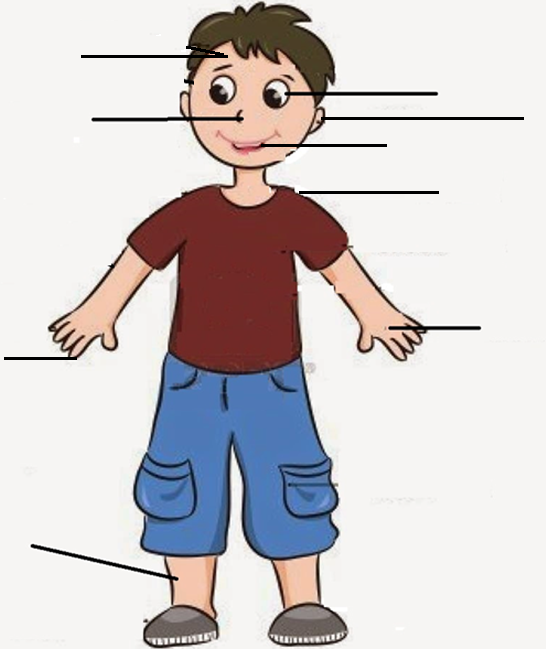 5- Circle the sense you will use: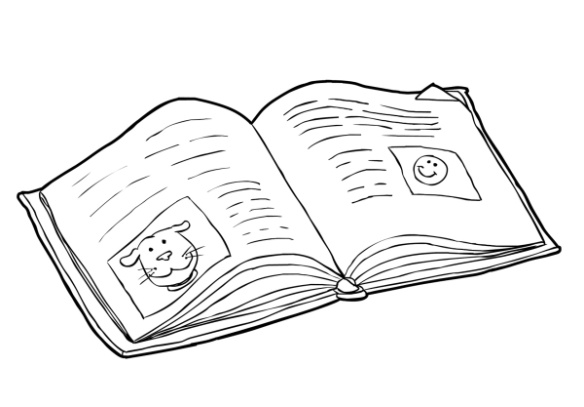 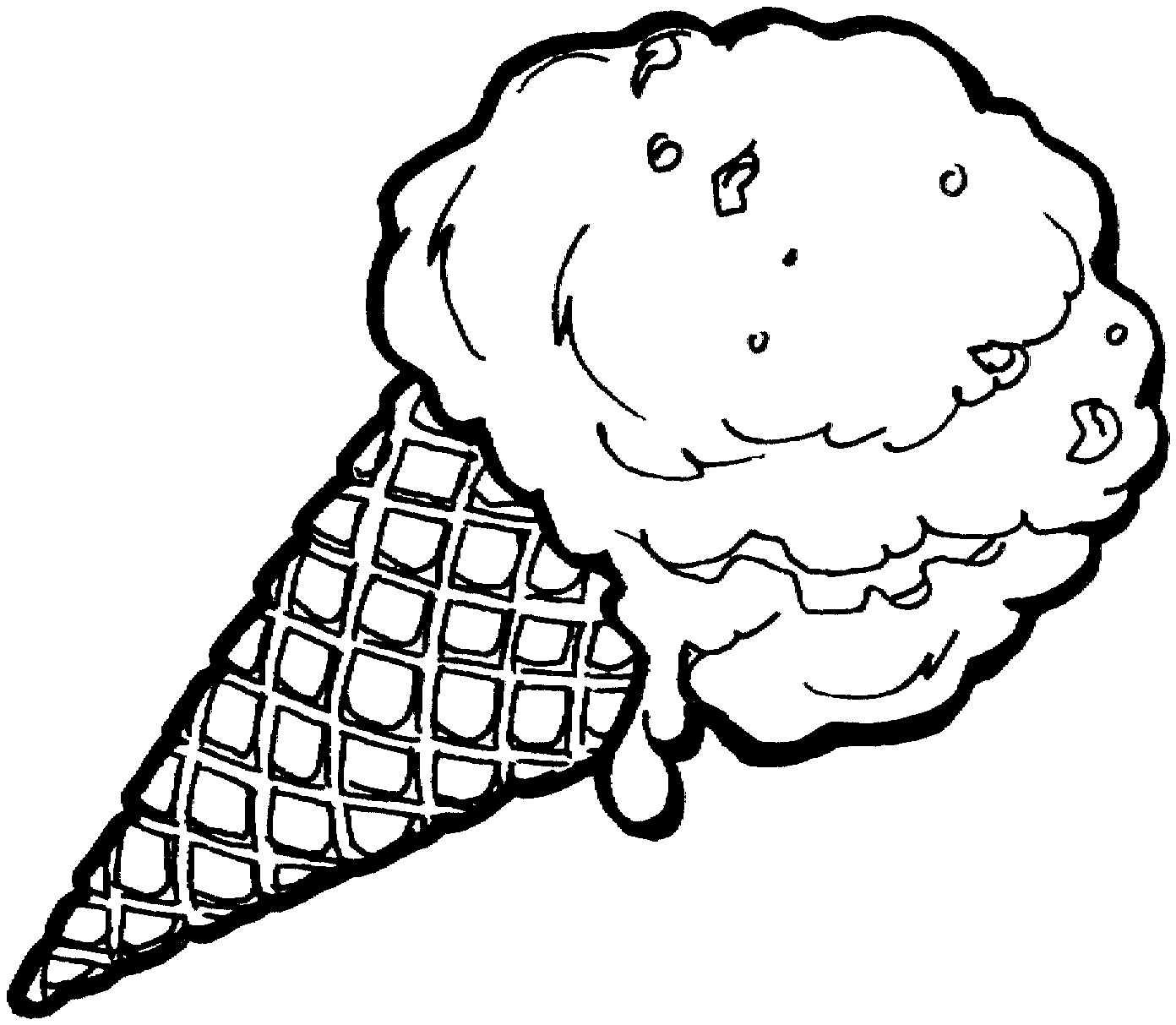 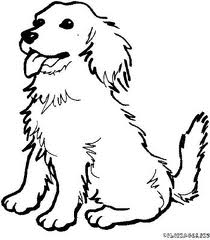 (touch – smell)                          (see – hear)		(taste – hear )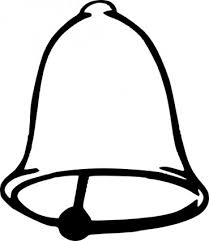 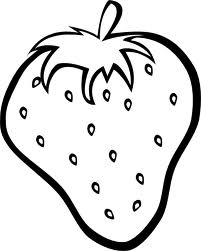 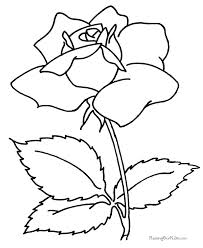 (taste – smell)                (hear – taste) 		(hear  smell)